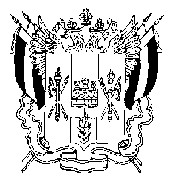 ТЕРРИТОРИАЛЬНАЯ ИЗБИРАТЕЛЬНАЯ КОМИССИЯ ЗЕРНОГРАДСКОГО РАЙОНА РОСТОВСКОЙ ОБЛАСТИПОСТАНОВЛЕНИЕ16 декабря 2019г.                                                                                  № 120-2г.ЗерноградО назначении членом участковой избирательной комиссии с правом решающего голоса избирательного участка № 689 Пилипенко Ю.К.В связи с досрочным прекращением полномочий члена участковой избирательной комиссии избирательного участка №689 Смирновой Н.В., и руководствуясь п. 11 ст. 29 Федерального закона от 12 июня 2002 года№ 67-ФЗ «Об основных гарантиях избирательных прав и права на участие в референдуме граждан Российской Федерации», Территориальная избирательная комиссия Зерноградского района Ростовской области ПОСТАНОВЛЯЕТ:Назначить из состава резерва участковых комиссий Манычского сельского поселения Зерноградского района членом участковой избирательной комиссии с правом решающего голоса избирательного участка № 689 Пилипенко Юлию Константиновну, 1991 г.р., выдвинута собранием избирателей по месту жительства.Направить настоящее постановление в Избирательную комиссию Ростовской области.Направить настоящее постановление в участковую избирательную комиссию избирательного участка, участка референдума № 689.Опубликовать (обнародовать) настоящее постановление на сайте Территориальной избирательной комиссии Зерноградского района Ростовской области.Выдать Пилипенко Ю.К. удостоверение члена участковой избирательной комиссии с правом решающего голоса избирательного участка № 689.Контроль за исполнением данного постановления возложить на секретаря комиссии Каднову Н.А.Заместитель председателя комиссии                                          В.В.ВасильевСекретарь комиссии 							       Н. А. Каднова